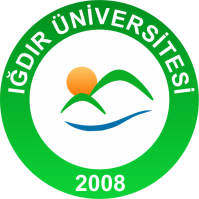 1T.CIĞDIR ÜNİVERSİTESİİŞ AKIŞ ŞEMASIT.CIĞDIR ÜNİVERSİTESİİŞ AKIŞ ŞEMASIT.CIĞDIR ÜNİVERSİTESİİŞ AKIŞ ŞEMASIT.CIĞDIR ÜNİVERSİTESİİŞ AKIŞ ŞEMASIBirim Adı	: Kütüphane ve Dokümantasyon Daire Başkanlığı            Form No: KDDB 09
Faaliyet/Süreç: Basılı Basılı Yayın Alımı Süreci İş Akış Şeması               Sayfa Sayısı: 3Birim Adı	: Kütüphane ve Dokümantasyon Daire Başkanlığı            Form No: KDDB 09
Faaliyet/Süreç: Basılı Basılı Yayın Alımı Süreci İş Akış Şeması               Sayfa Sayısı: 3Birim Adı	: Kütüphane ve Dokümantasyon Daire Başkanlığı            Form No: KDDB 09
Faaliyet/Süreç: Basılı Basılı Yayın Alımı Süreci İş Akış Şeması               Sayfa Sayısı: 3Birim Adı	: Kütüphane ve Dokümantasyon Daire Başkanlığı            Form No: KDDB 09
Faaliyet/Süreç: Basılı Basılı Yayın Alımı Süreci İş Akış Şeması               Sayfa Sayısı: 31.SÜREÇ GİRDİLERİBirimlerden ve Bölüm Başkanlıklarından gelen Talepler1.SÜREÇ GİRDİLERİBirimlerden ve Bölüm Başkanlıklarından gelen Talepler2.SÜREÇ ÇIKTILARIMateryal Listesi2.SÜREÇ ÇIKTILARIMateryal Listesi3.İLGİLİ KANUN MADDELERİ4734 sayılı Kamu İhale Kanunu3.İLGİLİ KANUN MADDELERİ4734 sayılı Kamu İhale Kanunu3.İLGİLİ KANUN MADDELERİ4734 sayılı Kamu İhale Kanunu3.İLGİLİ KANUN MADDELERİ4734 sayılı Kamu İhale Kanunu4.KULLANILAN DÖKÜMANLARGelen Talep yazılarıOlur ve OnaylarDilekçelerKitap ListesiFatura4.KULLANILAN DÖKÜMANLARGelen Talep yazılarıOlur ve OnaylarDilekçelerKitap ListesiFatura4.KULLANILAN DÖKÜMANLARGelen Talep yazılarıOlur ve OnaylarDilekçelerKitap ListesiFatura4.KULLANILAN DÖKÜMANLARGelen Talep yazılarıOlur ve OnaylarDilekçelerKitap ListesiFatura5.KULLANILAN KAYNAKLARTelefonBilgisayarİnternetMail5.KULLANILAN KAYNAKLARTelefonBilgisayarİnternetMail5.KULLANILAN KAYNAKLARTelefonBilgisayarİnternetMail5.KULLANILAN KAYNAKLARTelefonBilgisayarİnternetMailHAZIRLAYANKONTROL EDENKONTROL EDEN     ONAYLAYANRabia ErenlerKütüphaneciAbdil GÜZELŞube MüdürüAbdil GÜZELŞube Müdürüİbrahim KABALAKDaire Başkan V.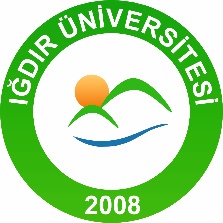 T.C.IĞDIR ÜNİVERSİTESİKÜTÜPHANE VE DOKÜMANTASYON DAİRE BAŞKANLIĞIBASILI YAYIN ALIMI SÜRECİ İŞ AKIŞ ŞEMASIT.C.IĞDIR ÜNİVERSİTESİKÜTÜPHANE VE DOKÜMANTASYON DAİRE BAŞKANLIĞIBASILI YAYIN ALIMI SÜRECİ İŞ AKIŞ ŞEMASIT.C.IĞDIR ÜNİVERSİTESİKÜTÜPHANE VE DOKÜMANTASYON DAİRE BAŞKANLIĞIBASILI YAYIN ALIMI SÜRECİ İŞ AKIŞ ŞEMASIT.C.IĞDIR ÜNİVERSİTESİKÜTÜPHANE VE DOKÜMANTASYON DAİRE BAŞKANLIĞIBASILI YAYIN ALIMI SÜRECİ İŞ AKIŞ ŞEMASIİŞ AKIŞIİŞ AKIŞISORUMLULARSORUMLULARDaire Başkanı,Şube Müdürü,KütüphaneciDaire Başkanı,Şube Müdürü,KütüphaneciDaire Başkanı,Şube Müdürü,KütüphaneciKütüphane Komisyonu,Daire Başkanı,Şube Müdürü,KütüphaneciKütüphane KomisyonuSatın Alma SorumlusuDaire Başkanı,Şube Müdürü,KütüphaneciTaşınır Kontrol YetkilisiŞube Müdürü,KütüphaneciTaşınır Kayıt YetkilisiDaire Başkanı,Şube Müdürü,KütüphaneciDaire Başkanı,Şube Müdürü,KütüphaneciDaire Başkanı,Şube Müdürü,KütüphaneciKütüphane Komisyonu,Daire Başkanı,Şube Müdürü,KütüphaneciKütüphane KomisyonuSatın Alma SorumlusuDaire Başkanı,Şube Müdürü,KütüphaneciTaşınır Kontrol YetkilisiŞube Müdürü,KütüphaneciTaşınır Kayıt Yetkilisi             HAZIRLAYANKONTROL EDENKONTROL EDEN              ONAYLAYANRabia ErenlerKütüphaneciAbdil GÜZELŞube MüdürüAbdil GÜZELŞube Müdürüİbrahim KABALAKDaire Başkan V.22222